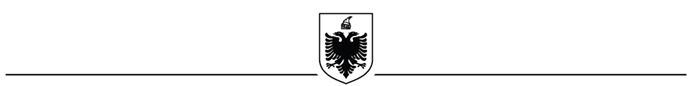 R E P U B L I K A   E   SH Q I P Ë R I S ËBASHKIA ROSKOVECSHPALLJE PËR Lëvizje paralele
Ngritje në detyrë
Në kategorinë e mesme drejtuese“Pergjegjes I sektorit te bujqesise dhe veterinarise”  Në zbatim të nenit 26, të ligjit 152/2013 “Për nëpunësin civil” i ndryshuar, si dhe të Vendimit nr. 748 date 19.02.2018 (I ndryshuar) te Këshillit të Ministrave, Bashkia Roskovec shpall procedurat e lëvizjes paralele dhe të ngritjes në detyrë për pozicionin: “Pergjegjes I sektorit te bujqesise dhe veterinarise”  , Klasifikuar - Kategoria: III-aPozicioni më sipër, i ofrohet fillimisht nëpunësve civilë të së njëjtës kategori për procedurën e lëvizjes paralele! Vetëm në rast se në përfundim të procedurës së lëvizjes paralele, rezulton se ky pozicion është ende vakant, ai është i vlefshëm për konkurimin nëpërmjet procedurës së ngritjes në detyrë.Për të dy procedurat (Lëvizje paralele, Ngritje në detyrë ) aplikohet në të njëjtën kohë! 05  MARS  2020Afati për dorëzimin e dokumentave për: Lëvizje paralele10  MARS 2020 Afati për dorëzimin e dokumentave për: Ngritje në detyrEDETYRAT KRYESORE Përcakton kushtet, kriteret dhe procedurat e paraqitjes e të zbatimit të masave, si dhe të çdo mase specifike të politikave bujqësore e të zhvillimit rural; Ndërmer masa për zbatimin dhe kontrollin e politikave bujqësore e të zhvillimit rural;Ndërmer masa për përmirësimin e konkurueshmërisë së bujqësisë dhe të industrisë agroushqimore;Ndërmer masa për menaxhimin e tokës dhe përmirësimin e mjedisit;Ndërmer masa për përmirësimin e cilësisë së jetës dhe nxitjen e shumëllojshmërisë së veprimtarive ekonomike;
Kanë të drejtë të aplikojnë për këtë procedurë vetëm nëpunësit civilë të së njëjtës kategori, në të gjitha insitucionet pjesë e shërbimit civil.
Kandidatët duhet të plotësojnë kushtet për lëvizjen paralele si vijon:
a- Të jenë nëpunës civilë të konfirmuar, brenda së njëjtës kategori III-A 
b- Të mos kenë masë disiplinore në fuqi; 
c- Të kenë të paktën vlerësimin e fundit “mirë” apo “shumë mirë”. 

Kandidatët duhet të plotësojnë kërkesat e posaçme si vijon:
a- Të zotërojnë diplomë të nivelit "Master Shkencor" ne , Agronomi e pergjitshme;b- Të kenë të paktën 3 vjet përvojë pune ne administraten shteterore vendore.

Kandidatët që aplikojnë duhet të dorëzojnë dokumentat si më poshtë:
a - Jetëshkrim
b - Fotokopje të diplomës (përfshirë edhe diplomën Bachelor). Për diplomat e marra jashtë Republikës së Shqipërisë të përcillet njehsimi nga Ministria e Arsimit dhe e Sportit;
c - Fotokopje të librezës së punës (të gjitha faqet që vërtetojnë eksperiencën në punë); 
d - Fotokopje të letërnjoftimit (ID); 
e - Vërtetim të gjendjes shëndetësore; 
f - Vetëdeklarim të gjendjes gjyqësore; 
g - Vlerësimin e fundit nga eprori direkt;
h - Vërtetim nga institucioni që nuk ka masë disiplinore në fuqi;
i - Çdo dokumentacion tjetër që vërteton trajnimet, kualifikimet, arsimin shtesë, vlerësimet pozitive apo të tjera të përmendura në jetëshkrimin tuaj;

Aplikimi dhe dorëzimi i të gjitha dokumenteve të cituara më sipër,  të bëhen dorazi prane Njesise se Menaxhimit te Burimeve Njerezore Aplikimi dhe dorëzimi i dokumentave  për lëvizjen paralele duhet të bëhet brenda datës: 5 Mars 2020
Në datën 09.03.2020. Bashkia Roskovec do të shpallë në faqen zyrtare të internetit dhe në portalin “Shërbimi Kombëtar i Punësimit”, listën e kandidatëve që plotësojnë kushtet dhe kërkesat e posaçme për procedurën e lëvizjes paralele, si dhe datën, vendin dhe orën e saktë kur do të zhvillohet intervista. 

Në të njëjtën datë kandidatët që nuk plotësojnë kushtet e lëvizjes paralele dhe kërkesat e posaçme do të njoftohen individualisht nga Njesia e Menaxhinit te Burimeve Njerezore për shkaqet e moskualifikimit (nëpërmjet adresës së e-mail). Kandidatet te cilet  rezultojne te pakualifikuar brenda 3 (tre) diteve  nga shpallja e listes paraprake te verifikimit te kandidateve, ne daten 11.03.2020 kane te drejte te paraqesin ankesat e tyre ne njesine e menaxhimit te burimeve njerezore. Brenda 5 (pese) dite pune nga data e perfundimit te ankimit, me date 18.03.2020 . njesia e menaxhimit te burimeve njerezore u kthen pergjigje kandidateve te pakualifikuar.Intervista me goje do te zhvillohet ne ambjentet e Bashkise Roskovec më datë 22.03.2020 ora 11:00.
Kandidatët do të testohen në lidhje me:

Ligjin Nr.139/2015, date 17.12.2015 “Për veteqeverisjen vendore”.Ligjin Nr.152/2013, “Për  Nëpunësin  Civil” i ndryshuar.Ligjin Nr.9131,datë 08.09.2003 “Per rregullat e etikës në administratën publike”.Ligjin Nr.119/2014 te miratuar me date 18.09.2014 “Per te drejten e informimit”Ligjin Nr.8485, datë 12.05.1999 “Kodi i proçedurave administrative të Republikes se Shqiperise”;ndryshuarLigji_AkuakulturesLigji nr. 62/2012 “Për peshkimin” i ndryshuarLigji nr.105/2016 “Per Mbrojtjen e Bimeve”Kandidatët do të vlerësohen në lidhje me dokumentacionin e dorëzuar:
Kandidatët do të vlerësohen për përvojën, trajnimet apo kualifikimet e lidhura me fushën, si dhe çertifikimin pozitiv ose për vlerësimet e rezultateve individale në punë në rastet kur procesi i çertifikimit nuk është kryer. Totali i pikeve për këtë vlerësim është 40 pikë ,i ndare ne:20 pike pervoja10 pike trajnime ose kualifikime te lidhur me  fushen perkatese 10 pike vleresimi pozitiv Kandidatët gjatë intervistës së strukturuar me gojë do të vlerësohen në lidhje me:
a - Njohuritë, aftësitë, kompetencën në lidhje me përshkrimin e pozicionit të punës;
b - Eksperiencën e tyre të mëparshme;
c - Motivimin, aspiratat dhe pritshmëritë e tyre për karrierën;

Totali i pikëve për këtë vlerësim është 60 pikë.

Në përfundim të vlerësimit të kandidatëve, Njesia e Menaxhimit te Burimeve Njerezore do të shpallë fituesin në faqen zyrtare dhe në portalin “Shërbimi Kombëtar i Punësimit”. Të gjithë kandidatët pjesëmarrës në këtë procedurë do të njoftohen individualisht në mënyrë elektronike nga Njesia e Menaxhimit te Burimeve Njerezore, për rezultatet (nëpërmjet adresës së e-mail).Vetëm në rast se pozicioni i renditur në fillim të kësaj shpalljeje, në përfundim të procedurës së lëvizjes paralele, rezulton se është ende vakant, ai është i vlefshëm për konkurimin nëpërmjet procedurës së ngritjes në detyrë. Këtë informacion do ta merrni në faqen zyrtare te Bashkise Roskovec.
Për këtë procedurë kanë të drejtë të aplikojnë vetëm nëpunësit civilë të një kategorie paraardhëse (vetëm një kategori më e ulët), të punësuar në të njëjtin apo në një institucion tjetër të shërbimit civil, që plotësojnë kushtet për ngritjen në detyrë dhe kërkesat e veçanta për vendin e lirë.
Kushtet që duhet të plotësojë kandidati në procedurën e ngritjes në detyrë janë:
a- Të jetë nëpunës civil i konfirmuar, brenda kategorisë IV-A
b- Të mos ketë masë disiplinore në fuqi; 
c- Të ketë të paktën vlerësimin e fundit “mirë” apo “shumë mirë”. 
Kandidatët duhet të plotësojnë kriteret e veçanta si vijon:
a- Të zotërojnë diplomë të nivelit "Master Shkencor" në Agronomi, Hotikultur,Mbrojtje Bime;etj.
b- Të kenë të paktën 3 vjet përvojë pune ne administraten shteterore vendore;

Kandidatët që aplikojnë duhet të dorëzojnë dokumentat si më poshtë:
a - Jetëshkrim 
b - Fotokopje të diplomës (përfshirë edhe diplomën Bachelor). Për diplomat e marra jashtë Republikës së Shqipërisë të përcillet njehsimi nga Ministria e Arsimit dhe e Sportit;
c - Fotokopje të librezës së punës (të gjitha faqet që vërtetojnë eksperiencën në punë); 
d - Fotokopje të letërnjoftimit (ID); 
e - Vërtetim të gjendjes shëndetësore; 
f - Vetëdeklarim të gjendjes gjyqësore; 
g - Vlerësimin e fundit nga eprori direkt;
h - Vërtetim nga institucioni që nuk ka masë disiplinore në fuqi;
i - Çdo dokumentacion tjetër që vërteton trajnimet, kualifikimet, arsimin shtesë, vlerësimet pozitive apo të tjera të përmendura në jetëshkrimin tuaj;Dorëzimi i të gjitha dokumenteve të cituara më sipër, do të bëhen dorazi prane Njesise se Menaxhimit te Burimeve Njerezore brenda datës: 10.03.2020 
Në datën 20.03.2020 ,Njesia e Menaxhimit te Burimeve Njerezore do të shpallë në faqen zyrtare të Bashkise dhe në portalin “Shërbimi Kombëtar i Punësimit”, listën e kandidatëve që plotësojnë kushtet dhe kërkesat e posaçme për procedurën e ngritjes në detyrë si dhe datën, vendin dhe orën e saktë ku do të zhvillohet testimi me shkrim dhe intervista.

Në të njëjtën datë kandidatët që nuk i plotësojnë kushtet dhe kriteret e veçanta për procedurën e ngritjes në detyrë do të njoftohen individualisht në mënyrë elektronike nga Njesia e Menaxhimit te Burimeve Njerezore, për shkaqet e moskualifikimit (nëpërmjet adresës së e-mail). Brenda 5 diteve kalendarike nga data e e shpalljes se listes kandidatet e pakualifikuar kane te drejte te paraqesin ankese prane Njesise se menaxhimit te burimeve njerezore deri me date 25.03.2020. Ankuesi merr pergjigje brenda dates 30.03. 2020.
Kandidatët do të testohen me shkrim me date 02.04.2020  në lidhje me Ligjin Nr.139/2015, date 17.12.2015 “Për veteqeverisjen vendore”.Ligjin Nr.152/2013, “Për  Nëpunësin  Civil” i ndryshuar.Ligjin Nr.9131,datë 08.09.2003 “Per rregullat e etikës në administratën publike”.Ligjin Nr.119/2014 te miratuar me date 18.09.2014 “Per te drejten e informimit”Ligjin Nr.8485, datë 12.05.1999 “Kodi i proçedurave administrative të Republikes se Shqiperise”;ndryshuarLigji_AkuakulturesLigji nr. 62/2012 “Për peshkimin” i ndryshuarLigji nr.105/2016 “Per Mbrojtjen e Bimeve”Kandidatët gjatë intervistës së strukturuar me gojë do të vlerësohen në lidhje me:
- Njohuritë, aftësitë, kompetencën në lidhje me përshkrimin e pozicionit të punës;
- Eksperiencën e tyre të mëparshme;
- Motivimin, aspiratat dhe pritshmëritë e tyre për karrierën. Vlersimi me shkrim ,deri ne 40 pike;Dokumentat e dorezuara, deri ne 20 pike;Intervista e strukturuar, deri ne 40 pike; 
Komisioni i Ngritjes ne detyre  brenda 24 (njëzet e katër) orëve, pra më  date  03.04.2020 . I ve ne dispozicion  listen e fituesve, Njesise se Menaxhimit te Burimeve Njerezore.Kandidatet pavarsisht te drejtes per tu ankuar ne Gjykaten administrative kane te drejte te bejne ankim me shkrim brenda 3 diteve kalendarike nga data e njoftimit individual per rezultatin e vleresimit. Ankuesi merr pergjigje brenda 5 diteve kalendarike nga data e perfundimit te afatit te ankimit.në faqen zyrtare të Bashkisë Roskovec ne stenden e informimit publik te Bashkise Roskovec.Sherbimin kombetare te punesimit Per sqarime te metejshme mund te kontaktoni ne : e-mail :   oltaristani@yahoo.comNJESIA E MENAXHIMIT TE BURIMEVE NJEREZOREBASHKIA ROSKOVEClëvizja paralele 1.1 KUSHTET PËR LËVIZJEN PARALELE DHE KRITERET E VEÇANTA 1.2 DOKUMENTACIONI, MËNYRA DHE AFATI I DORËZIMIT 1.3 REZULTATET PËR FAZËN E VERIFIKIMIT PARAPRAK 1.4 FUSHAT E NJOHURIVE, AFTËSITË DHE CILËSITË MBI TË CILAT DO TË ZHVILLOHET INTERVISTA 1.5 MËNYRA E VLERËSIMIT TË KANDIDATËVE 1.6 DATA E DALJES SË REZULTATEVE TË KONKURIMIT DHE MËNYRA E KOMUNIKIMIT 2 Ngritja ne detyre 2.1 KUSHTET QË DUHET TË PLOTËSOJË KANDIDATI NË PROCEDURËN E NGRITJES NË DETYRË DHE KRITERET E VEÇANTA 2.2 DOKUMENTACIONI, MËNYRA DHE AFATI I DORËZIMIT 2.3 REZULTATET PËR FAZËN E VERIFIKIMIT PARAPRAK 2.4 FUSHAT E NJOHURIVE, AFTËSITË DHE CILËSITË MBI TË CILAT DO TË ZHVILLOHET TESTIMI DHE INTERVISTA 2.5 MËNYRA E VLERËSIMIT TË KANDIDATËVE 2.6 DATA E DALJES SË REZULTATEVE TË KONKURIMIT DHE MËNYRA E KOMUNIKIMIT 